Филиал№1 муниципального бюджетного общеобразовательного учреждения«Становоколодезьская средняя общеобразовательная школа»Орловского муниципального округа Орловской областиРабочая программа курса внеурочной деятельности «Спортивная мозаика»(Спортивно-оздоровительное направление)5-6 класс, 1 раз в неделю, 34чСоставила :    Сапунова Т. И.2022-2023г.Рабочая программа  внеурочной деятельности  «Спортивная мозаика» составлена с учётом Приказа Минобрнауки  России от 06.10.2009 №373 «Об утверждении и введении в действие федерального государственного образовательного стандарта начального общего образования», Федерального государственного образовательного стандарта  основного общего образования Назначение программы - программа направлена на формирование универсальных учебных действий, на укрепление здоровья, обеспечивает организацию содержательного досуга,  удовлетворение потребности детей в активных формах познавательной деятельности и двигательной активности.           Программа внеурочной деятельности  «Спортивная мозаика» является комплексной и  представляет собой соединение отдельных направлений спортивной деятельности, объединенных общей целью и задачами.        Программа разработана для обеспечения развития дополнительного физкультурного образования,  в условиях образовательного учреждения с учетом наличия в классе  учащихся с разным уровнем физической  подготовленности.Актуальность  программы- необходимость развития способностей детей с учетом их индивидуальных физических и  психологических способностей  в рамках реализации ФГОС ОООЦель программы - формирование гармонически развитой, активной личности, сочетающей в себе физическое совершенство, духовное богатство и моральную чистоту.Задачи программы:     - создать детям условия для полноценной реализации их двигательных    потребностей;    - формировать у детей представления о ценности здоровья и необходимости    бережного отношения к нему, способствовать осознанному выбору здорового    стиля жизни;    - развивать основные физические качества школьников (силу, быстроту,     ловкость, выносливость, равновесие и координацию движения), что     обеспечивает их высокую физическую и умственную работоспособность;- развивать коммуникативные навыки; · стабилизировать эмоции, обогатить детей новыми ощущениями, представлениями, понятиями; · развивать самостоятельность и творческую инициативность  школьников, способствовать успешной социальной адаптации, умению организовать свой игровой досуг;     - воспитывать волевые качества, дисциплину, самоорганизацию,     коллективизм, честность, скромность;     - формировать систему нравственных общечеловеческих ценностей;- стимулировать творческую деятельность одаренных детей, развивать творческое и логическое мышление учащихся;Педагогическая целесообразность программы состоит в том, чтобы расширить зону ближайшего развития ребёнка  и последовательно перевести её в непосредственный актив, то есть в зону актуального развития.Количество часов программы внеурочной деятельностии их место в учебном плане.Данная программа составлена в соответствии с возрастными особенностями обучающихся и рассчитана на проведение  1 часа в неделю, всего 34 занятия по 40 минут. Программа  построена на основании современных научных представлений о физиологическом, психологическом развитии ребенка этого возраста, с учетом особенностей соматического, психологического и социального  здоровья.  2. Тематический план программы3.Содержание программыПрограмма внеурочной деятельности по спортивно-оздоровительному направлению «Спортивная мозаика» состоит из 5 разделов:Основы знанийОбщеразвивающие упражненияЗдоровьесберегающие техникиПодвижные игры (игра как важное средство самовыражения)Спортивные игры: (Мини-футбол, бадминтон, пиионербол).(данные разделы имеют прикладное значение,  их выбор определен интересом учащихся).Методика работы строится  в направлении личностно – ориентированного взаимодействия, побуждая детей к творческому отношению при выполнении заданий. Занятия содержат познавательный материал, соответствующий возрастным особенностям детей в сочетании с практическими заданиями, необходимыми для развития  ребенка.Занятия в кружке «Спортивная мозаика» проводятся в соответствии с программой физического развития учащихся средней школы и по утвержденному администрацией школы расписанию. Это позволяет  осуществлять постоянное наблюдение за развитием учащихся не только в урочное, но и во внеурочное время, а также проводить мониторинг результатов и оказывать помощь учащимся на основе результатов тестирования.Основы знаний.Формирование знаний и представлений заключается в сообщении некоторых теоретических сведений во время проведения занятия:Здоровьесберегающие техники или упражнения для здоровья.История возникновения подвижных игр. Народные подвижные игры.Правила организации  подвижных игр в самостоятельных занятиях.История спортивных игр: футбол.История возникновения игры бадминтон.Знакомство с основными правилами личной гигиены. Сведения о значении ведения здорового образа жизни, о влиянии физических упражнений, подвижных игр на состояние здоровья.Гигиенические знания и навыки.Общий режим дня школьника. Значение правильного режима дня юного спортсмена.Использование естественных факторов природы (солнце, воздух, вода) в целях закаливания организма. Обтирание, обливание и ножные ванны как гигиенические и закаливающие процедуры.Общеразвивающие упражнения.Данный раздел включает в себя комплексы упражнений общеразвивающей направленности  различной координационной сложности, с предметами и без предметов.Здоровьесберегающие техникиРаздел «Здоровьесберегающие техники» включает в себя:Дыхательная гимнастикаУпражнения для формирования правильной осанкиУпражнения для укрепления  мышечного корсетаУпражнения для профилактики плоскостопияСуставная гимнастикаГимнастика для глазУпражнения для релаксацииУпражнения для снятия психического напряженияПодвижные игры.Раздел «Подвижные игры» включает в себя:Игры с элементами строяИгры с бегомИгры с прыжкамиИгры с метанием, передачей и ловлей мячаИгры с лазанием и перелезаниемИгры для развития вниманияИгры на занятиях в зимний периодНародные игрыЭстафеты с предметами, без предметов.Спортивные игры.       Футбол.История развития футбола в России.Правила игры в футбол.Разбор и изучение правил игры в «мини - футбол».Места занятий и оборудование.(Площадка для игры в футбол, ее устройство, разметка. Подготовка площадки для занятий и соревнований по футболу).Общая и специальная физическая подготовка.Практические занятия.Техника игры в футбол.                 БадминтонИстория возникновения бадминтона.Места занятий и оборудование.Общая и специальная физическая подготовка бадминтониста.(Площадка для игры в бадминтон, ее устройство, разметка. Подготовка площадки для занятий и соревнований по бадминтону).Техника игры.      Пионербол             Места занятий и оборудование.             Правила игры             Техника и тактика  игры в пионербол.               4.Предполагаемая результаты реализации программы:          Программа реализует деятельностный метод обучения, включающий детей в самостоятельный поиск, помогающий обеспечить высокий уровень подготовки по предмету физическая культура, сформировать общеучебные и общекультурные умения и способности, необходимые для успешного обучения в школе, а также в жизни. Программа предполагает возможность индивидуального пути саморазвития ученика в собственном темпе за счёт выбора упражнений и заданий, соответствующих уровню подготовки и познавательной мотивации детей.- стимуляция процессов роста и развития, что благоприятно сказывается на созревании детского организма, на его биологической надежности;                  - наличие положительных эмоций, что способствует охране и укреплению психического здоровья;     - влияние на своевременное формирование двигательных умений и навыков истимулирование развития основных физических качеств  школьников (силы, быстроты, ловкости, выносливости, равновесия и координации движения), что обеспечивает их высокую физическую и умственную работоспособность;- освоение основ коллективной игры (взаимодействие двух и более игроков);- участие во внутригрупповых и межгрупповых соревнованиях.Оздоровительные результаты программы внеурочной деятельности:- осознание  обучающимися необходимости заботы о своём здоровье и выработки форм поведения, которые помогут избежать опасности для жизни и здоровья;- социальная адаптация детей, расширение сферы общения, приобретение опыта взаимодействия с окружающим миром.Первостепенным результатом реализации программы внеурочной деятельности будет сознательное отношение обучающихся к собственному здоровью во всех его проявлениях.Формы и виды контроляНаиболее рациональным способом будет подведение итогов  каждого изучаемого раздела в игровой форме при организации коллективного творческого дела. Диагностика результатов работы по данной программе связана с демонстрацией достижений обучающихся на соревнованиях (как школьного, так и районного уровня), спортивных праздниках и днях здоровья (занимающиеся в кружке учащиеся принимают активное участие в подготовке и проведении всех спортивно – физкультурных мероприятий).Подобная организация учета знаний и умений для контроля и оценки результатов освоения программы внеурочной деятельности будет способствовать формированию и поддержанию ситуации успеха для каждого обучающегося, а также будет способствовать процессу обучения в командном сотрудничестве, при котором каждый обучающийся будет значимым участником деятельности.Методические рекомендации           Возрастные особенности  детей 5-6 класса требуют, чтобы занятия велись в увлекательной форме, были эмоциональны, методически разнообразно построены, насыщены примерами и конкретными фактами. Игра как феномен культуры обучает, развивает, воспитывает, социализирует, развлекает, является уникальным средством формирования духовных потребностей и раскрытия творческого потенциала личности ученика. Играть для детей - это, прежде всего, двигаться, действовать. Во время подвижных игр у детей, совершенствуются движения, развиваются такие качества, как инициатива и самостоятельность, уверенность и настойчивость.     Игры способствуют развитию универсальных учебных действий,  являясь эффективным средством формирования личности школьника, его морально-волевых качеств, в игре реализуется потребность воздействия на мир. Играя, дети усваивают жизненно необходимые двигательные привычки и умения, у них вырабатывается смелость и воля, сообразительность. Большинство подвижных игр требует от участников быстроты.   Постоянно изменяющая обстановка в игре, быстрый переход участников от одних движений к другим способствуют развитию коммуникативных универсальных действий. Соревновательный характер коллективных подвижных игр также работает на формирование коммуникативных универсальных действий, проявление решительности, мужества и упорства для достижения цели в игре – на формирование личностных универсальных действии.                            7.Материально – техническое обеспечение.Информационно-методическое обеспечение:Антропова М.В., Кузнецова, Л.М.  Режим дня школьника. М.: изд. Центр «Вентана-граф». 2002.- 205 с.Бабкина Н.В. О психологической службе в условиях учебно-воспитательного комплекса // Начальная школа – 2001 – № 12 – С. 3–6.Дереклеева Н.И. Двигательные игры, тренинги и уроки здоровья: 1-5 классы. – М.: ВАКО, 2007 г. - / Мастерская учителя.Ковалько В.И. Школа физкультминуток (1-11 классы): Практические разработки физкультминуток, гимнастических комплексов, подвижных игр для младших школьников. – М.: ВАКО, 2007 г. – / Мастерская учителя.Литвинова М. Ф. Русские народные подвижные игры. – М.: Просвещение, 2007г.Невдахина З.И. Дополнительное образование: сборник авторских программ / ред.-сост. З.И. Невдахина. - Вып. 3.- М.: Народное образование; Ставрополь: Ставропольсервисшкола, 2007. – 134 с.Синягина Н.Ю. Как сохранить и укрепить здоровье детей: психологические установки и упражнения [Текст] / Н.Ю. Синягина, И.В. Кузнецова. – М.: Владос, 2003. – 112 с.Якиманская  И.С. Личностно-ориентированное обучение. – М.:  1991. – 120 с.Развивающие игры на уроках физической культуры. Ю.Г Коджаспиров. Дрофа. Москва 2003 г.Согласованозаместитель директора по ВР_____________ /                        /«30 »  августа  2016  годаКАЛЕНДАРНО-ТЕМАТИЧЕСКОЕПЛАНИРОВАНИЕ«СПОРТИВНАЯ МОЗАЙКА»____________________________________2 года _____________________________________________ 11-12 лет   (5-6 класс)                                 ______________________________________________Количество часов:  всего    34  часа, в неделю   1 час  Учитель:    Верченко Марина АнатольевнаПланирование составлено на основе  основной образовательной программы МБОУ СОШ №  49, положения о рабочей программе по внеурочной деятельности в условиях введения ФГОС в МБОУ СОШ № 49                          Календарно-тематическое планирование                                                              (первый год обучения)«РАССМОТРЕНО»Руководитель МО учителей начальных классов филиала №1 МБОУ «Становоколодезьская СОШ» Орловского м.о  Орловский области  М.Г.Красько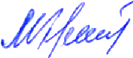 Протокол № 1от «29» августа 2022 г«УТВЕРЖДАЮ»Заведующая филиалом№1МБОУ «Становоколодезьская СОШ»Орловского м.о. Орловской области А.Н.Кузьмичева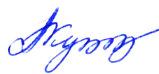  Приказ № _1______от «29» августа 2022 г№п/пНаименование разделов, блоков, темКоличество часовКоличество часовКоличество часовХарактеристика деятельности обучающихся№п/пНаименование разделов, блоков, темВсегочасовАудиторныеАудиторныеХарактеристика деятельности обучающихся1Основы знаний – в процессе занятий.Коммуникативные:  обмениваться знаниями между одноклассниками для принятия эффективных совместных решений; Регулятивные: формировать постановку учебной задачи;Познавательные: читать простое схематическое изображение упражнения и различать условные обозначения;Личностные: формировать способность к самооценке на основе критериев успешности учебной и физкультурной деятельности посредством определения уровня развития физических качеств;2Общеразвивающие упражнения - в процессе занятийДанный раздел включает в себя комплексы упражнений общеразвивающей направленности  различной координационной сложности, с предметами и без предметов.Коммуникативные:  обмениваться знаниями между одноклассниками для принятия эффективных совместных решений; Регулятивные: формировать постановку учебной задачи;Познавательные: читать простое схематическое изображение упражнения и различать условные обозначения;Личностные: формировать способность к самооценке на основе критериев успешности учебной и физкультурной деятельности посредством определения уровня развития физических качеств;3Здоровьесберегающие техники1.Дыхательная гимнастика.2.Упражнения для формирования правильной осанки.3.Упражнения для укрепления  мышечного корсета.4.Упражнения для профилактики плоскостопия.5.Суставная гимнастика.6.Гимнастика для глаз.7.Упражнения для релаксации.8.Упражнения для снятия психического напряжения.888Коммуникативные:  обмениваться знаниями между одноклассниками для принятия эффективных совместных решений; Регулятивные: формировать постановку учебной задачи;Познавательные: читать простое схематическое изображение упражнения и различать условные обозначения;Личностные: формировать способность к самооценке на основе критериев успешности учебной и физкультурной деятельности посредством определения уровня развития физических качеств;4Подвижные игры.1.Игры с элементами строя.2.Игры с бегом.3.Игры с прыжками.4.Игры с метанием, передачей и ловлей мяча.5.Игры с лазанием и перелезанием.6.Игры для развития внимания.7.Игры на занятиях в зимний период.8.Народные игры.9.Эстафеты с предметами, без предметов.141414Коммуникативные: планировать общие способы работы; Регулятивные: осуществлять контроль за техникой выполнения упражнений физкультурно-оздо- ровительной деятельностиПознавательные: ориентироваться в разнообразии подготовительных упражнений для разных видов физкультурно-оздоровительной деятельности; осуществлять анализ объектов, проводить сравнение и классификацию изученных упражнений и элементов по заданным критериям;Личностные: навыки осознанного выбора наиболее эффективного способа решения поставленной задачи.5Спортивные игры. Футбол.1.История развития футбола в России.2.Правила игры в футбол.3.Правила игры в «мини - футбол».4.Места занятий и оборудование.(Площадка для игры в футбол, ее устройство, разметка.Подготовка площадки для занятий и соревнований по футболу).5.Общая и специальная физическая подготовка.6.Практические занятия.7.Техника игры в футбол.444Коммуникативные: планировать общие способы работы; Регулятивные: осуществлять контроль за техникой выполнения упражнений физкультурно-оздо- ровительной деятельностиПознавательные: ориентироваться в разнообразии подготовительных упражнений для разных видов физкультурно-оздоровительной деятельности; осуществлять анализ объектов, проводить сравнение и классификацию изученных упражнений и элементов по заданным критериям;Личностные: навыки осознанного выбора наиболее эффективного способа решения поставленной задачи.Бадминтон1.История возникновения бадминтона.2.Места занятий и оборудование.3.Общая и специальная физическая подготовка бадминтониста.(Площадка для игры в бадминтон, ее устройство, разметка.Подготовка площадки для занятий и соревнований по бадминтону).4.Техника игры в бадминтон.444Коммуникативные: планировать общие способы работы; Регулятивные: осуществлять контроль за техникой выполнения упражнений физкультурно-оздо- ровительной деятельностиПознавательные: ориентироваться в разнообразии подготовительных упражнений для разных видов физкультурно-оздоровительной деятельности; осуществлять анализ объектов, проводить сравнение и классификацию изученных упражнений и элементов по заданным критериям;Личностные: навыки осознанного выбора наиболее эффективного способа решения поставленной задачиПионербол444Коммуникативные: планировать общие способы работы; Регулятивные: осуществлять контроль за техникой выполнения упражнений физкультурно-оздо- ровительной деятельностиПознавательные: ориентироваться в разнообразии подготовительных упражнений для разных видов физкультурно-оздоровительной деятельности; осуществлять анализ объектов, проводить сравнение и классификацию изученных упражнений и элементов по заданным критериям;Личностные: навыки осознанного выбора наиболее эффективного способа решения поставленной задачи.1.Места занятий и оборудование.2. Правила игры.3. Техника игры в пионербол.Коммуникативные: планировать общие способы работы; Регулятивные: осуществлять контроль за техникой выполнения упражнений физкультурно-оздо- ровительной деятельностиПознавательные: ориентироваться в разнообразии подготовительных упражнений для разных видов физкультурно-оздоровительной деятельности; осуществлять анализ объектов, проводить сравнение и классификацию изученных упражнений и элементов по заданным критериям;Личностные: навыки осознанного выбора наиболее эффективного способа решения поставленной задачи.1.Места занятий и оборудование.2. Правила игры.3. Техника игры в пионербол.Коммуникативные: планировать общие способы работы; Регулятивные: осуществлять контроль за техникой выполнения упражнений физкультурно-оздо- ровительной деятельностиПознавательные: ориентироваться в разнообразии подготовительных упражнений для разных видов физкультурно-оздоровительной деятельности; осуществлять анализ объектов, проводить сравнение и классификацию изученных упражнений и элементов по заданным критериям;Личностные: навыки осознанного выбора наиболее эффективного способа решения поставленной задачи.1.Места занятий и оборудование.2. Правила игры.3. Техника игры в пионербол.Коммуникативные: планировать общие способы работы; Регулятивные: осуществлять контроль за техникой выполнения упражнений физкультурно-оздо- ровительной деятельностиПознавательные: ориентироваться в разнообразии подготовительных упражнений для разных видов физкультурно-оздоровительной деятельности; осуществлять анализ объектов, проводить сравнение и классификацию изученных упражнений и элементов по заданным критериям;Личностные: навыки осознанного выбора наиболее эффективного способа решения поставленной задачи.№п/пНаименование разделов, блоков, темКоличество часовКоличество часовКоличество часовХарактеристика деятельности обучающихся6  классВсегочасовВсегочасовАудиторные1Основы знаний - в процессе занятий.Коммуникативные:  обмениваться знаниями между одноклассниками для принятия эффективных совместных решений; Регулятивные: формировать постановку учебной задачи;Познавательные: читать простое схематическое изображение упражнения и различать условные обозначения;Личностные: формировать способность к самооценке на основе критериев успешности учебной и физкультурной деятельности посредством определения уровня развития физических качеств;2Общеразвивающие упражнения – в процессе занятийДанный раздел включает в себя комплексы упражнений общеразвивающей направленности  различной координационной сложности, с предметами и без предметов.Коммуникативные:  обмениваться знаниями между одноклассниками для принятия эффективных совместных решений; Регулятивные: формировать постановку учебной задачи;Познавательные: читать простое схематическое изображение упражнения и различать условные обозначения;Личностные: формировать способность к самооценке на основе критериев успешности учебной и физкультурной деятельности посредством определения уровня развития физических качеств;Коммуникативные:  обмениваться знаниями между одноклассниками для принятия эффективных совместных решений; Регулятивные: формировать постановку учебной задачи;Познавательные: читать простое схематическое изображение упражнения и различать условные обозначения;Личностные: формировать способность к самооценке на основе критериев успешности учебной и физкультурной деятельности посредством определения уровня развития физических качеств;3Здоровьесберегающие техники1.Дыхательная гимнастика.2.Упражнения для формирования правильной осанки.3.Упражнения для укрепления  мышечного корсета.4.Упражнения для профилактики плоскостопия.5.Суставная гимнастика.6.Гимнастика для глаз.7.Упражнения для релаксации.8.Упражнения для снятия психического напряжения.666Коммуникативные:  обмениваться знаниями между одноклассниками для принятия эффективных совместных решений; Регулятивные: формировать постановку учебной задачи;Познавательные: читать простое схематическое изображение упражнения и различать условные обозначения;Личностные: формировать способность к самооценке на основе критериев успешности учебной и физкультурной деятельности посредством определения уровня развития физических качеств;Коммуникативные:  обмениваться знаниями между одноклассниками для принятия эффективных совместных решений; Регулятивные: формировать постановку учебной задачи;Познавательные: читать простое схематическое изображение упражнения и различать условные обозначения;Личностные: формировать способность к самооценке на основе критериев успешности учебной и физкультурной деятельности посредством определения уровня развития физических качеств;4Подвижные игры.1.Игры с элементами строя.2.Игры с бегом.3.Игры с прыжками.4.Игры с метанием, передачей и ловлей мяча.5.Игры с лазанием и перелезанием.6.Игры для развития внимания.7.Игры на занятиях в зимний период.8.Народные игры.9.Эстафеты с предметами, без предметов.121212Коммуникативные: планировать общие способы работы; Регулятивные: осуществлять контроль за техникой выполнения упражнений физкультурно-оздо- ровительной деятельностиПознавательные: ориентироваться в разнообразии подготовительных упражнений для разных видов физкультурно-оздоровительной деятельности; осуществлять анализ объектов, проводить сравнение и классификацию изученных упражнений и элементов по заданным критериям;Личностные: навыки осознанного выбора наиболее эффективного способа решения поставленной задачи.5Спортивные игры.Футбол.1.История развития футбола в России.2.Правила игры в футбол.3.Правила игры в «мини - футбол».4.Места занятий и оборудование.(Площадка для игры в футбол, ее устройство, разметка.Подготовка площадки для занятий и соревнований по футболу).5.Общая и специальная физическая подготовка.6.Практические занятия.7.Техника игры в футбол.555Коммуникативные: планировать общие способы работы; Регулятивные: осуществлять контроль за техникой выполнения упражнений физкультурно-оздо- ровительной деятельностиПознавательные: ориентироваться в разнообразии подготовительных упражнений для разных видов физкультурно-оздоровительной деятельности; осуществлять анализ объектов, проводить сравнение и классификацию изученных упражнений и элементов по заданным критериям;Личностные: навыки осознанного выбора наиболее эффективного способа решения поставленной задачи.Бадминтон1.История возникновения бадминтона.2.Места занятий и оборудование.3.Общая и специальная физическая подготовка бадминтониста.(Площадка для игры в бадминтон, ее устройство, разметка.Подготовка площадки для занятий и соревнований по бадминтону).4.Техника игры в бадминтон.666Коммуникативные: планировать общие способы работы; Регулятивные: осуществлять контроль за техникой выполнения упражнений физкультурно-оздо- ровительной деятельностиПознавательные: ориентироваться в разнообразии подготовительных упражнений для разных видов физкультурно-оздоровительной деятельности; осуществлять анализ объектов, проводить сравнение и классификацию изученных упражнений и элементов по заданным критериям;Личностные: навыки осознанного выбора наиболее эффективного способа решения поставленной задачиПионербол1.Места занятий и оборудование.2. Правила игры.3. Техника игры в пионербол.555Коммуникативные: планировать общие способы работы; Регулятивные: осуществлять контроль за техникой выполнения упражнений физкультурно-оздо- ровительной деятельностиПознавательные: ориентироваться в разнообразии подготовительных упражнений для разных видов физкультурно-оздоровительной деятельности; осуществлять анализ объектов, проводить сравнение и классификацию изученных упражнений и элементов по заданным критериям;Личностные: навыки осознанного выбора наиболее эффективного способа решения поставленной задачи.Итого343434№Наименование объектов и средств материально – технического обеспеченияКоличество1Ракетки202Воланы103Футбольные мячи54Баскетбольные мячи105Площадка с разметкой для бадминтона16Сетка для игры в бадминтон17Спортивная площадка18Спортивный зал1№ п/пРазделы, темы занятийКол-во часовДата проведенияДата проведенияДата проведения№ п/пРазделы, темы занятийКол-во часовпланфактфактОсновы знаний - в процессе занятийОбщеразвивающие упражнения – в процессе занятий1Вводное занятие: инструкция по ТБ и О.Т. ОРУ. Подвижные игры: «Перетягивание через черту».12ОРУ. Эстафеты с элементами равновесия. Перетягивание каната. Упражнения для релаксации.13Строевые упражнения. Спец. беговые упражнения. Подвижные  игры: «Тяни в круг», «Перетягивание в шеренге».14ОРУ. Подвижные игры: «Сильные и ловкие»  «Борьба в квадратах».15 ОРУ . Специально-беговые упражнения.   Эстафета по кругу.16 ОРУ. Равномерный бег. Подвижная игра «Перебежки».17Строевые упражнения.  Эстафеты с предметами.18ОРУ. Равномерный бег.  Эстафеты с полосой препятствия.19Спец .беговые упражнения. Подвижные игры « Кто быстрее». Игра Пионербол.110ОРУ. Равномерный  бег. Эстафета с передачей эстафетной палочки.111 Спец. Беговые упражнения. Подвижные игр с мячом. Игра Пионербол.112 ОРУ. Равномерный бег. Дыхательная гимнастика. Линейная эстафета с бегом.113ОРУ. Упражнения для формирования правильной осанки. Подвижные игры  «Вышибалы». Игра Пионербол.1Ююю.юЮюю.ю14ОРУ с мячами. Упражнения для укрепления  мышечного корсета.Подвижные игры « Снайперы» «Двойные вышибалы».115 Строевые упражнения.  Спец. Беговые упражнения. Подвижные игры «Ловкие и меткие». «Метко в цель»116ОРУ. Равномерный бег. Подвижные игры « Обстрел»; « Кто быстрее». Игра Бадминтон.117 ОРУ с мячами. Подвижная игра «Мяч с четырёх сторон» Эстафеты с мячами. Игра Бадминтон.118ОРУ. Равномерный бег. Подвижные игры  «Вышибалы». Игра Бадминтон.119ОРУ с мячами. Подвижные игры« Снайперы» «Двойные вышибалы». Игра Бадминтон.120 Гимнастика для глаз.Спец. Беговые упражнения. Бадминтон121ОРУ. Равномерный бег. Упражнения для профилактики плоскостопия. Подвижные игры « Обстрел» « Кто быстрее».122 ОРУ с мячами. Подвижная игра «Мяч с четырёх сторон» Эстафеты с мячами.123 Строевые упражнения. Суставная гимнастика.Подвижные игры  «Прыжки через скакалку».124  ОРУ со скакалкой. Подвижные игра « Кто дальше прыгнет»125ОРУ. Спец. беговые упражнения. Эстафеты с прыжковыми упражнениями.126ОРУ Равномерный бег. Подвижная игра «Прыжок за прыжком». Игра Футбол.127 ОРУ. Строевые упражнения.   «Кто дальше прыгнет». Игра Футбол.128 Знакомство учащихся с народными играми. ОРУ. Спец. беговые упражнения. Народные игры: «Горелки», «Охлопок».129Равномерный бег. ОРУ. Народная играя «Охлопок».  Игра Футбол.130 ОРУ. Спец. беговые упражнения. Народные игры:« Горелки с платочком» «Пятнашки ноги от земли».131 ОРУ. Равномерный бег. « Катись яблочко» «Ручеёк с мячом». Игра «Футбол.     132ОРУ. Спец. беговые упражнения. Народные игры:« Змея» «Круговые пятнашки».     133 Спец. беговые упражнения. Народные игры: «Пятнашки с домом» « Салки».134 ОРУ. Спец. беговые упражнения. Народные игры:: «Городки» «Верёвочка под ногами».1Всего: